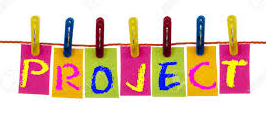 Let’s travel back 5000 years, to the dusty realms of ancient Egypt. Cruise along the Nile, entering a world of mysteries and curses, mummies and kings. We will be unravelling the secrets of ancient tombs, using historical sources and ancient artefacts. Have a go at finding out about powerful pharaohs and magnificent gods. We will be opening the doorway to ancient Egypt. Who knows what treasures we will find?  We would like you to create a project based on ancient Egypt Be as creative as you can! Remember, this can be a design created through;drawing a pictureconstructing a project using recycled itemsfact fileposterYour homework is due in on Wednesday 6th January 2021.Below are some examples.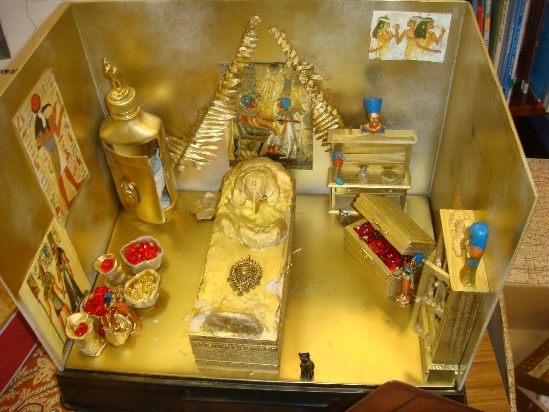 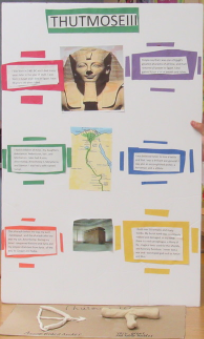 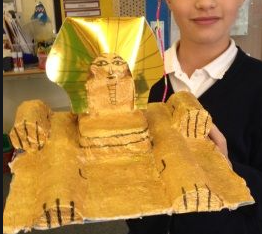 